ტენდერი  მცენარეების მოვლაზეტენდერის პირობები:კომპანია ვალდებულია ყავდეს პროფესიონალი კადრები ამ სფეროში საკმარისი გამოცდილებით, რომლებიც ვალდებული იქნებიან პასუხისმგებლობა აიღონ მცენარეების მოვლაზე;კომპანიამ უნდა წარმოადგინოს მისი გეგმა მომსახურების დეტალებზე (კვირაში რამდენჯერ და რა დროით მოხდება მომსახურების გაწევა და ა.შ.);კომპანიის მოვალეობაში შედის  თავად გაიღოს მცენარეების სასუქითა და მედიკამენტებით მოვლის ხარჯები;სასურველია კომპანიამ წარმოადგინოს გაზონის   მოვლისა და სარეველა ბალახისგან მისი გაწმენდის გეგმა;კომპანია  პასუხისმგებელი უნდა იყოს შენობის ვერანდაზე არსებული მცენარეების და ასევე გარეთ (ბანკის ტერიტორიაზე) ბაღში არსებული ხეებისა და ბუჩქების მოვლაზე, მათ გასხვლასა და არსებული ნარჩენების გაწმენდაზე; პასუხისმგებელი უნდა იყოს მწერების და მავნებლების, ასევე დაავადებების  საწინააღმდეგოდ მცენარეების დამუშავებაზე; ვალდებულია  იზრუნოს დაზიანებული მცენარეების  აღდგენაზე და თუ აღდგენა შეუძლებელია, მათ ჩანაცვლებაზე (ჩანაცვლება უნდა მოხდეს დაახლოებით იმავე ხარისხისა და ღირებულების მცენარით და უნდა მოხდეს ბანკის მხრიდან პასუხისმგებელი პირისთვის გადაცემა მიღება-ჩაბარების აქტის საფუძველზე)სავალდებულოა კომპანიამ თვეში ერთხელ წარმოადგინოს მის მიერ ჩატარებული სამუშაოების ჩამონათვალი და გააკეთოს ანალიზი რა მდგომარეობაა იმ დროისთვის, ამასთან წარმოადგინოს გეგმა რა აუცილებელი ზომები არის საჭირო მისაღები უახლოს პერიოდში;დამატებითი ან გაუთვალისწინებელი სამუშაოების ჩატარება მოხდება დამკვეთთან წერილობითი შეთანხმების საფუძველზე.ახალი გეგმა ან პრობლემა გადაჭრილი უნდა იყოს დამკვეთთან შეთანხმების საფუძველზე. კომპანია ვალდებულია ბანკის ტერიტორიაზე წარმოქმნილი ორგანული ნარჩენებისთვის (გათიბული გაზონი, გამხმარი ფოთლები და სხვა) სათავო ოფისის ტერიტორიაზე გააკეთოს კომპოსტის ყუთი, მოახდინოს მისი მოვლა და კომპოსტის დამზადება.კომპანია წარმოუდგენს ბანკს გარემოსდაცვითი მენეჯმენტის სერტიფიკატის (ISO 14001; EMAS) აღების დროში გაწერილ გეგმას.არ გამოიყენებს აეროზოლს (მეტალის ჭურჭელში წნევით ჩატუმბული სითხე) ბანკთან წინასწარი წერილობითი შეთანხმების გარეშე.გამოიყენებს მხოლოდ ბიო / ორგანულ სასუქებს და მცენარეებისთვის საჭირო მედიკამენტებს, საკვებ დამამატებს რომლებსაც ექნებათ შესაბამისი, ქვემოთ მოცემული სერტიფიკატი:ასევე ბანკთან წინასწარი წერილობითი შეთანხმების საფუძველზე შესაძლებელია სხვა იგივე ტიპის სერტიფიკატის მქონე პროდუქციის და/ან აღნიშნული ტიპის სერტიფიკატის საერთოდ არ მქონე პროდუქციის გამოყენებაც. 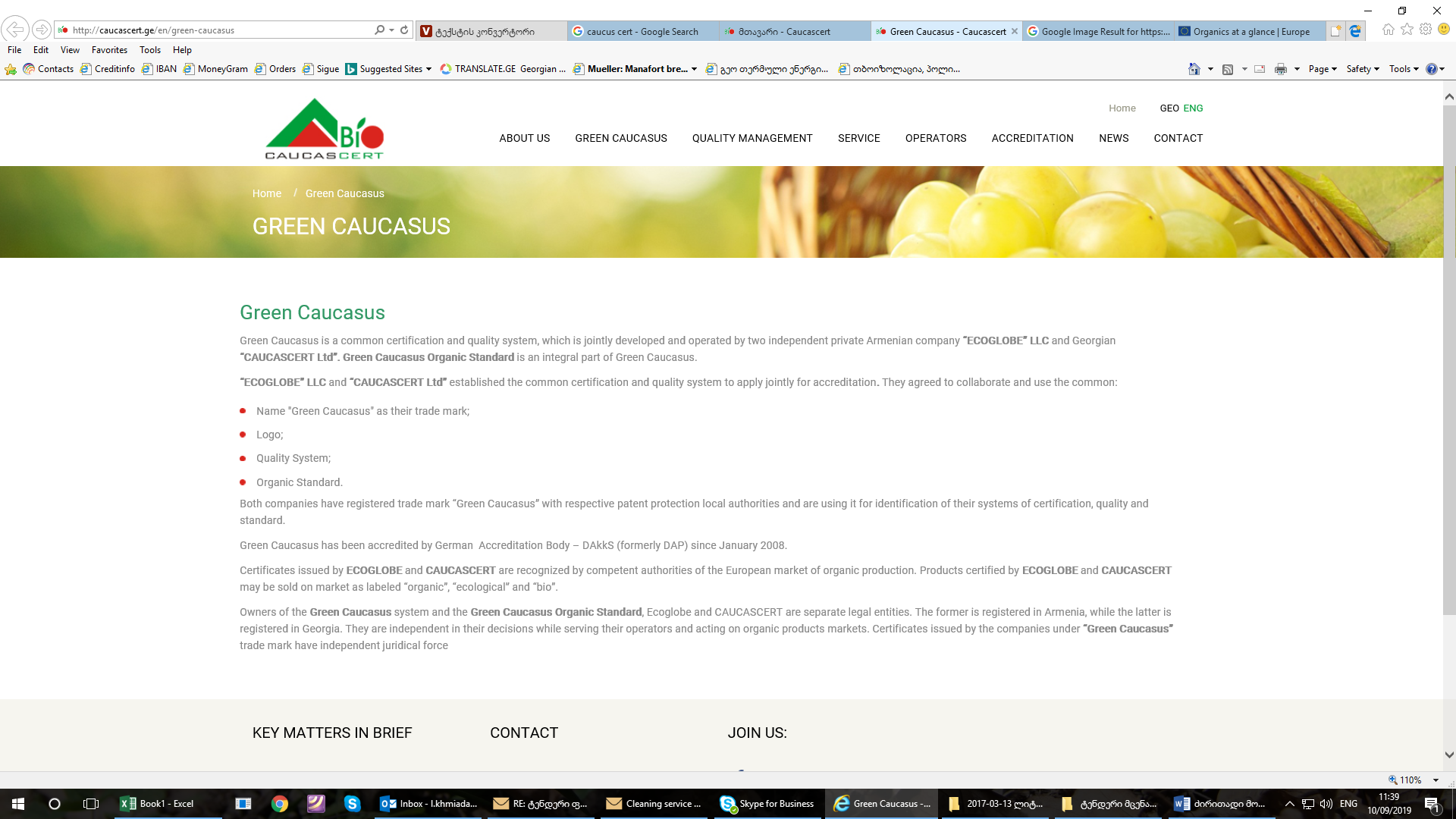 Green Caucasus Organic Standard (საქართველო) 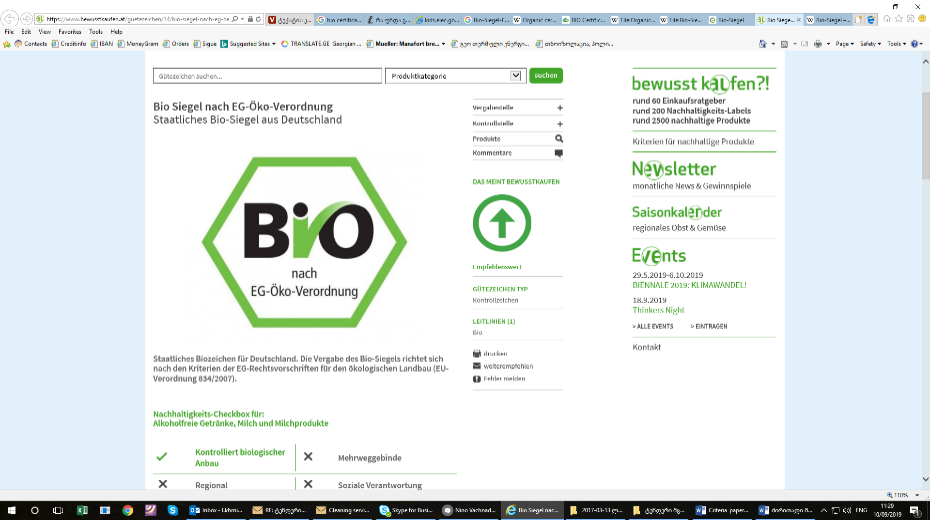 Bio-Siegel (გერმანია) 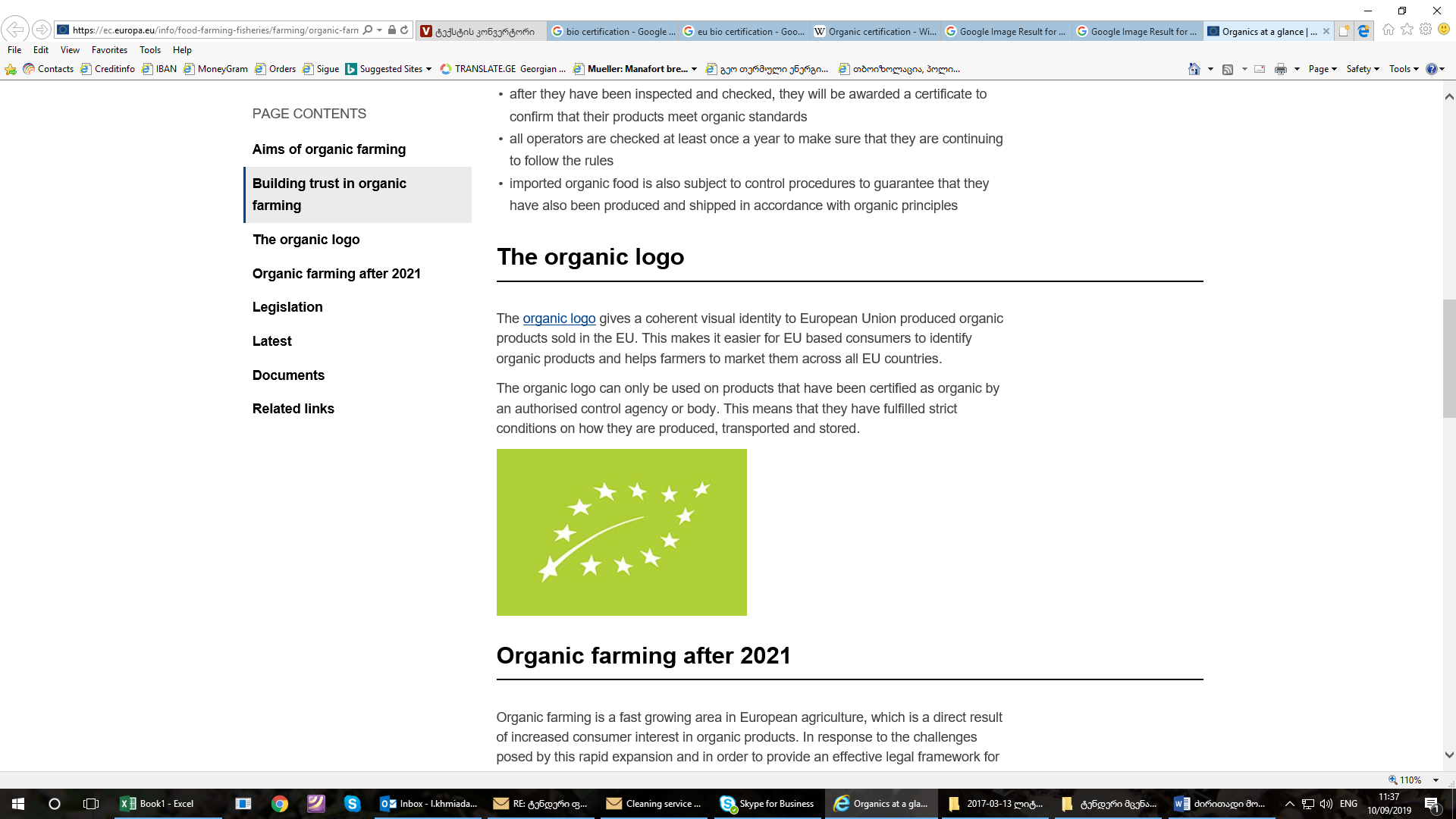 The organic logo (ევროკავშირი)